I  вариант.1. Найди прямые углы и выпиши их номера.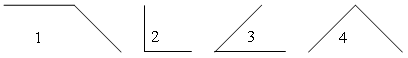 2.	4 + 3=           3 + 6=           8 + 2 – 5=	7 – 0=           4 + 5=           7 – 3 + 6=	8 – 2=           9 – 4=           6 – 3 + 5=II  вариант.1. Найди прямые углы и выпиши их номера.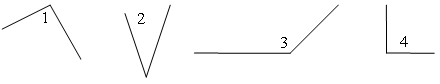 2.	2 + 8=           6 – 5=	        10 – 4 + 2=	10 – 0=          9 – 7=          5 + 2 – 4=	5 + 3=           4 + 4=           9 + 1 – 6=I  вариант.1. Найди прямые углы и выпиши их номера.2.	4 + 3=           3 + 6=           8 + 2 – 5=	7 – 0=           4 + 5=           7 – 3 + 6=	8 – 2=           9 – 4=           6 – 3 + 5=II  вариант.1. Найди прямые углы и выпиши их номера.2.	2 + 8=           6 – 5=	        10 – 4 + 2=	10 – 0=          9 – 7=          5 + 2 – 4=	5 + 3=           4 + 4=           9 + 1 – 6=